						           	        Date:___________________________						            Referred By:___________________________GENERAL INFORMATION:   Your Name: ______________________________________________________	Date of Birth:__________________   Address: _____________________________________   ____________________________     ______   _________			Street						City			State	     Zip    Please mark which method of contact you prefer for appointment reminders and general communication.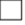    Cell #:_________________________    Home #: ______________________    Email: _______________________   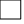    Employer: ________________________________________________        Your Soc Sec #: ____________________   Spouse Name: _____________________________________________________	Date of Birth: __________________   Address (if different): ___________________________   ____________________________     ______   _________			Street						City			State	     Zip   Employer:__________________________________ Cell #_______________  Spouse Soc Sec #: ___________________   Children (names and ages): ____________________________________________________________________________CHILD INFORMATION (If Child is client):   Name: _______________________________________________ Date of Birth: ___________ SS#: __________________   Address (if different): _________________________________   _______________________     _____   _________				Street					City		     State	 Zip    Child’s School :____________________________________________	  Grade:_________Relative/Friend (other than spouse, who can be reached in case of emergency):Name:________________________________	Relationship:_________________________Address:_____________________________________________________  	Phone #: _____________________Name of Insured:___________________________________________	   Insured’s DOB_________________		        Last,  First  Middle InitialInsured’s Address (If different from client):	____________________________________________________					____________________________________________________Name of Insurance Company: _______________________________________________________________Insured’s ID Number:__________________________	Policy/Group  Number: __________________ACCOUNT INFORMATION:The Carpenter’s House employs a sliding fee scale based on your gross family income,please check one:$0 - $35,000$35,001-75,000Over $75,000INSURANCE INFORMATION:If none, please check 